Оплату Вы можете произвести в любом банке: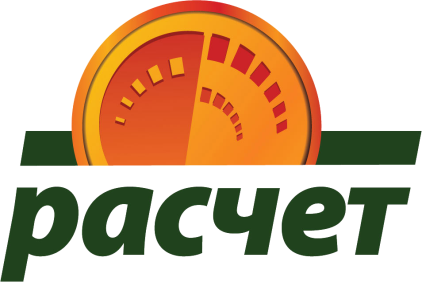 интернет-банкинге,мобильном банкинге, инфокиоске, банкомате,кассе и т.д. Совершить оплату можно с использованием:наличных денежных средств, любых электронных денег, банковских платежных карточек ДЛЯ ПРОВЕДЕНИЯ ПЛАТЕЖА НЕОБХОДИМО:Выбрать Пункт “Система “Расчет” (ЕРИП)Брестская обл.г.БарановичиКоммунальные платежиКоммунальные платежиДля оплаты «услуги» ввести Лицевой счет.Ввести сумму платежа (если не указана) Проверить корректность информации Совершить платеж.        Если Вы осуществляете платеж в кассе банка, пожалуйста, сообщите кассиру о необходимости проведения платежа через систему ”Расчет“ (ЕРИП).